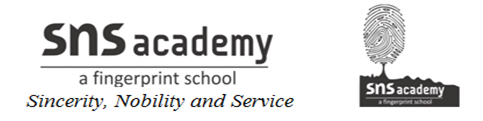 GRADE: IV    B                                                                                    NAME:DATE:  10.12.22                                                                              SUB: SOCIAL13. WATER RESOURCES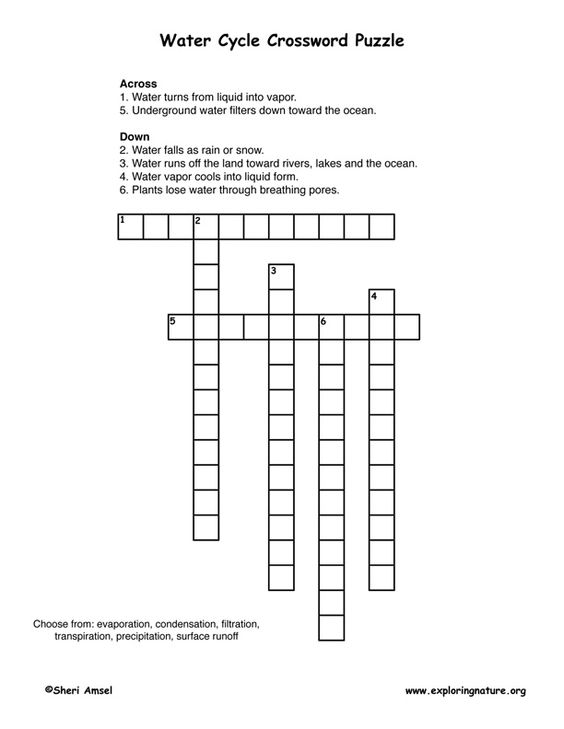 